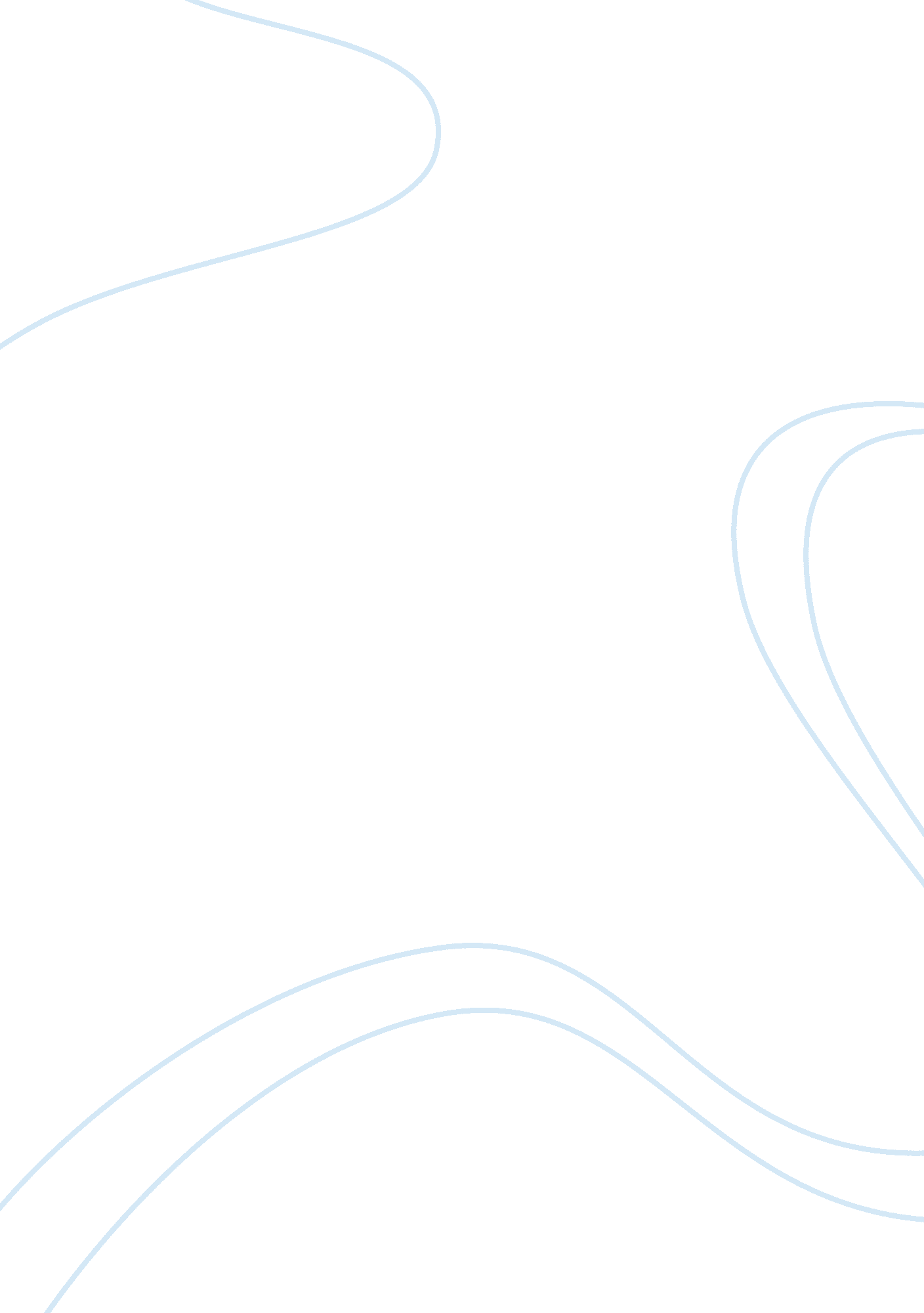 Evolution of diabetes treatment health and social care essayHealth & Medicine, Diabetes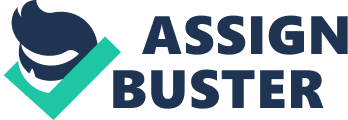 Diabetess mellitus is a group of metabolic diseases characterized by hyperglycaemia ensuing from defects in insulin secernment, insulin action, or both. The chronic hyperglycaemia ofdiabetesis associated with long-run harm, disfunction, andfailureof assorted variety meats, particularly the eyes, kidneys, nervousnesss, bosom, and blood vessels. 1 Figure 1: Prevalence estimations of diabetes ( 20-79 old ages ) in South - East Asiatic part Globally diabetes mellitus is one of the most common non-communicable diseases. It is quickly going the epidemic of the twenty-first century. Diabetes, one time considered a disease of the West has now become a planetary wellness precedence. Harmonizing to the International Diabetes Federation, the planetary load of diabetes in the age group 20-79 old ages will increase from 285 million in 2010 to 439 million in 2030. Around 80 % of the disease load is in low and in-between income countries. 2 American indians have a younger age of oncoming of diabetes as compared to other cultural groups. 3 A temporal displacement to a immature group in the age of diagnosing has been reported by the CURES ( Chennai Urban Rural Epidemiology Study ) study. 4 Harmonizing to IDF, the 40-59 group has the greatest figure of people with diabetes. By 2030, it is projected that there will be 188 million people with diabetes as compared to 132 million in 2010. History of diabetes can be traced back to 2000 old ages. A GreciandoctorAretaeus foremost described diabetes as `` the thaw of flesh and castanetss into urine '' . In the sixteenth century, Swiss doctor Phillipus Aureolus Paracelsus identified diabetes as a serious general upset. The Indian Sushruta identified diabetes with fleshiness and sedentary life style reding exercisings to `` assist bring around it '' . Treatment of diabetes saw enlightment in the twentieth century. In 1921, Sir Fredrick Grant Banting and Charles Herbert Best discovered that infusion from cattle foetal pancreas lowers blood glucose degrees of depancreatized Canis familiariss. The find of insulin was in fact a collaborative research of Fredrick Benting, Charles Best, J. J. R MacLeod and J. B McLeod. 5 In 1930, unwritten medicines Sulphonylureas were developed for the people with type 2 diabetes. Metformin was approved in 1995 by FDA for usage in type 2 diabetes. Precose, an alpha-glucosidase inhibitor was approved for usage in patients with type 2 diabetes. As of this twelvemonth, 11 categories of drugs are available for clinical usage in diabetes. INTENSIVE Vs STANDARD GLYCEMIC CONTROL DCCT and UKPDS Diabetess is associated with a decreased lifetime, mostly as a effect of its association with hyperglycaemia specific microvascular complications and a two- to four crease hazard of cardiovascular disease ( CVD ) . 6 Although important morbidity and premature mortality are due to microvascular complications, the greatest cause of decease in people with diabetes is CVD. 6 The association between elevated blood glucose and complications ( both micro and macrovascular ) has been postulated since the early portion of the century. 7Several surveies have conducted to measure the benefits of intensive glycemic control in cut downing complications of diabetes. Though a nexus is established between hyperglycaemia and cardiovascular hazard, there is less grounds back uping the decrease in hazard with glucose lowering. Randomized controlled tests ( DCCT and UKPDS ) have once and for all demonstrated the decrease of hazard of microvascular complications by intensive glycemic control in patients with both type 1 and type 2 diabetes. 6 Although DCCT was conducted on patients with type 1 diabetes, the survey demonstrated that hyperglycaemia is associated with presence or patterned advance of complications. Consequences demonstrated that every bit compared to the standard glycemic control group ( Mean HbA1c achieved - 9 % ) there was about 60 % decrease in the development or patterned advance of microvascular complications in the intensive glycemic control group ( Mean HbA1c achieved - 9 % ) over an norm of 6. 5 years. 6 In the UKPDS survey, participants with freshly diagnosed type 2 diabetes were followed for 10 old ages. The consequences demonstrated that every bit compared to the standard glycemic control group ( Mean HbA1c achieved - 7. 9 % ) there was an overall decrease of 25 % in the intensive glycemic control group ( Mean HbA1c achieved - 7. 0 % ) . 6, 7 For every per centum lessening in HbA1c, there was 35 % decrease in the hazard of complications. 7 On the footing of the informations from these big controlled tests and assorted epidemiologic studies the ADA recommends an HbA1c end of & lt ; 7 % for most of the grownups with diabetes. Whereas these surveies established a relationship between hyperglycaemia and CVD, the potency of intensive glycemic control was yet to be indentified. Merely a subgroup of patients treated with Glucophage had a lower hazard of cardiovascular events in the ( UKPDS ) , therefore informations did non once and for all exhibit a decrease in cardiovascular events with intensive therapy. 7Patients with type 1 diabetes in the DCCT survey demonstrated that glucose lowering was associated with a long-run benefit withrespectto cardiovascular complications that became evident merely old ages after recruitment. 7 Tests were so conducted to find the consequence of the lowering of glucose to near-normal or below degrees on cardiovascular hazard. ADVANCE ( Action in Diabetes and Vascular Disease ) The primary result of ADVANCE was a combination of microvascular events ( nephropathy and retinopathy ) and major inauspicious cardiovascular events ( MI, shot, and cardiovascular decease ) . A important decrease in the microvascular result with no important decrease in the macrovascular result was seen with intensive glycemic control. But with intensive glycemic control there was no difference in overall or cardiovascular mortality as compared with the standard glycemic control arms. 6However significantly more episodes of terrible hypoglycaemia were found in the intensive-control group. 8 ACCORD ( Action to Control Cardiovascular Risk in Diabetes ) Increased human death rate in the intensive glycemic control group resulted in the survey being halted in February 2008. A 35 % higher rate of decease due to CV causes was seen in the intensive glycemic control group. More episodes of serious hypoglycaemia were found among patients following intensive glycemic control group than among those following the standard glycemic control group. 6 Deaths due to CV disease in this test may hold been related to severe hypoglycemia. 9 VADT ( Veterans Affairs Diabetes Trial ) In VADT, the primary result was a complex of CVD events ( MI, shot, cardiovascular decease, revascularization, hospitalization for bosom failure, and amputation for ischaemia ) . More deceases due to CV causes were seen in the intensive glycemic control group as compared to the standard glycemic control group. More episodes of hypoglycaemia were found in the intensive glycemic control group than in the standard glycemic control group. 8, 9 OUTCOME - ADVANCE, ACCORD, VADT ADVANCE, ACCORD, VADT tests were big, well-conducted randomized tests with meaningful clinical results to assist reply major inquiries. As compared to DCCT and the UKPDS they were of shorter continuance and enrolled older patients with either known CVD or multiple hazard factors, proposing the presence of established coronary artery disease and higher hazard of CV events. 6The recent study of 10 old ages of followup of the UKPDS cohort by Rury R. Holman et. al. supports the hypothesis that glycemic control early in the class of type 2 diabetes may hold CVD benefit. 6Counter-balancing effects for CVD such as hypoglycaemia, weight addition, or other metabolic alterations may besides propose the inability of ACCORD, ADVANCE, and VADT to show important decrease of CVD with intensive glycemic control. 6 The intervention schemes in these surveies might hold had effects other than the intended effects on CV hazard factors. 9 MULTIPLE RISK FACTOR INTERVENTION In the last 10 old ages, many modifiable hazard factors for vascular complications have been identified by a figure of prospective surveies. These hazard factors include hyperglycemia, high blood pressure, dyslipidaemia and smoke. STENO - 2 Steno - 2 test evaluated whether the attack of intensified multifactorial intercession with tight glucose ordinance, usage of renin-angiotensin system blockers, acetylsalicylic acid, and lipid-lowering agents to cut down the hazard of nonfatal cardiovascular disease among patients with type 2 diabetes mellitus and microalbuminuria. 10Participants were assigned indiscriminately to have either a conventional ( behavioral ) or an intensive, multifactorial, goal-targeted therapy for a period of 7. 8 years. 11The consequences demonstrated an absolute hazard decrease of 20 % for decease from any cause in the intensive therapy group as compared with conventional therapy group. Results demonstrated a 50 % decrease in the hazard of microvascular events and a 13 % decrease in the absolute hazard of decease from cardiovascular causes in the intensive therapy group. 10, 11 Deduction TO CLINICIANS 6, 8, 9 HbA1c mark of & lt ; 7 % should be the end for non-pregnant grownups. Lowering HbA1c to below or around 7 % has shown to cut down microvascular and neuropathic complications. Individualization of marks for patients with extra cardiovascular hazard factors. HbA1c marks a‰¤ 7 % in the old ages shortly after the diagnosing of diabetes without established atherosclerotic diseases is associated with long-run decrease in hazard of macrovascular disease Lesser stringent HbA1c mark may be appropriate for patients with history of terrible hypoglycaemia, limited life anticipation, advanced micro and macrovascular complications, extended comorbid conditions or those with longstanding diabetes. Cardiovascular hazard decrease should be encouraged throughsmokingsurcease, dietetic, reding for physical activity and behavioral alterations. Evidence-based recommendation should be followed for blood force per unit area control, dyslipidemia and acetylsalicylic acid prophylaxis An intensive, targeted and multifactorial attention attack is indispensable in people with diabetes at high hazard A§ FOREMOST Updates Look AHEAD ( Action ForHealthin Diabetes ) is a multicenter randomized clinical test being presently conducted to analyze the effects of a lifestyle intercession over long term through decreased thermal consumption and exercising. The primary purpose is to analyze the effects on major cardiovascular events i. e. bosom onslaught, shot and cardiovascular-related decease. It besides aims to look into the impact of the intercessions on other cardiovascular disease-related results, cardiovascular hazard factors, and all-cause mortality. The consequences published at 1 twelvemonth resulted in clinically important weight loss in people with type 2 diabetes in the lifestyle intercession group. 12 